Monarch Butterflies Web Hunt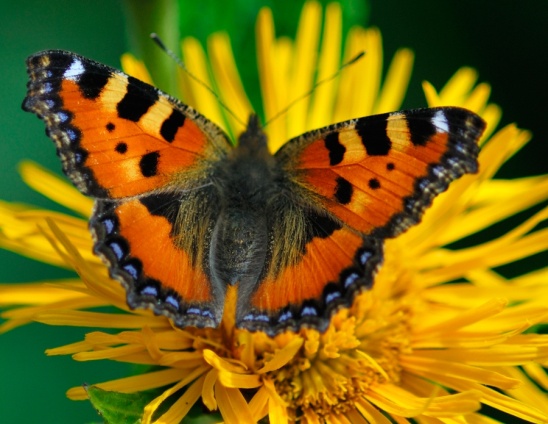 What do monarch butterflies eat?What is the life cycle of a butterfly?Where do Monarch butterflies live?How can you tell if a butterfly is a Monarch Butterfly?What do the Monarch butterflies’ bright colors say to enemies?  What does migrate mean?Why do Monarch Butterflies migrate?What is the life span of a Monarch Butterfly?How big is the Monarch Butterfly’s brain? What is another name for the Monarch Butterfly? 